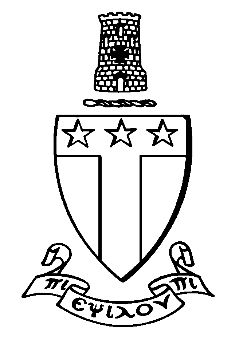 Revised 4/2021P R E A M B L EWhereas, the Ohio Beta Omega Chapter of the Alpha Tau Omega Fraternity exists by virtue of a charter granted by the National Fraternity of Alpha Tau Omega; andWhereas, the Beta Omega Chapter is interested in developing a spirit of loyalty to The Ohio State University and in promoting the educational, social, cultural, and spiritual development of its members to imbue leadership principles held as the core beliefs of the organization; andWhereas, these objectives can best be obtained in an atmosphere of brotherly love and friendship, where each person knows what is expected of him; therefore, for the better accomplishment of its objectives, the following Chapter Bylaws and House Rules are hereby ordained and established by the Ohio Beta Omega Chapter of the Alpha Tau Omega Fraternity.B Y L A W SArticle I – Authority01-0101 	These Bylaws are established under the authority of the National Fraternity of Alpha Tau Omega and, in case of any conflict, the ATO National Bylaws, Policies and Procedures of the National Fraternity shall take precedence. Nothing in conflict with the ATO National Bylaws, Policies and Procedures shall be allowed to exist in the Ohio Beta Omega Chapter Bylaws.01-0201	Reference herein made to the Bylaws means the ATO National Bylaws, Policies and Procedures of the Alpha Tau Omega Fraternity dated September 15, 2004, or as later amended or changed.01-0301	Reference herein made to the "Fraternity" or "ATO" means the National Fraternity of Alpha Tau Omega.01-0401	Reference herein made to the "Chapter” means the Ohio Beta Omega Chapter of Alpha Tau Omega.01-0501	These Chapter Bylaws, after adoption by a majority vote of active members, shall be in effect and shall supercede and replace all bylaws, rules, and regulations previously adopted by the Chapter which may be in conflict with them.Article II – Membership02-0101	Only males shall be eligible to pledgeship and membership in the Fraternity.  An undergraduate member is one who is enrolled as an undergraduate or as a graduate student at The Ohio State University, and who has been initiated by, or has become affiliated with, the Beta Omega Chapter. [PP. 10-0101]  02-0201	An affiliate is one who is enrolled as a member of a chapter other than that by which he was initiated.  [PP. 10-0102]  02-0301	All members who are not undergraduate members are alumni members. [PP. 10-0103]  02-0401	A member of the Fraternity may affiliate as an undergraduate member with the Ohio Beta Omega Chapter, which is not his chapter of initiation, in the following manner:  [PP. 9-3101]02-0402	By written application presented to the Ohio Beta Omega Chapter at The Ohio State University where he is enrolled together with a certificate of good standing from his chapter of initiation and chapter(s) of affiliation.  [PP. 9-3102]  02-0403 	Said certificate of good standing shall be signed by the chapter’s President and shall state that:a.	He is an initiated member or affiliated member of said chapter.b.	He is not financially indebted to said chapter.c.	The chapter carries him on its rolls as a member in good standing.d.	Said chapter knows of no substantial reason why he could not affiliate with another chapter, if qualified.  [PP.9-3103]02-0404 	The Ohio Beta Omega Chapter may approve the said member as an affiliate of the Chapter at a regular chapter meeting.  The method of approval of affiliates shall apply as follows:a.	If at least three-fourths of the members entitled to vote in a Chapter meeting are present, then at the Chapter may, by the affirmative vote of three-fourths of those in attendance, approve the affiliation.b.	The Chapter shall vote within thirty days from the date of submission of the application and certificate(s) of good standing or within thirty days after the Chapter’s academic school year begins, whichever is later.  [PP.9-3104]02-0405 	Once a member is approved as an affiliate of the Chapter, he shall have all the rights and duties of an undergraduate member of the Ohio Beta Omega Chapter.  [PP. 9-3105]02-0406	Upon approval of affiliation, the Chapter President shall notify the National Fraternity upon the form provided by the National Fraternity.  [PP. 9-3106]02-0501	The minimum grade point average required to maintain active undergraduate membership in the Ohio Beta Omega Chapter is a 2.500/4.000 cumulative grade point average. When a member’s GPA falls below the requirement he will be placed on scholastic suspension and may not return to full active membership until his cumulative grade point average is at or above the minimum grade point requirement. 02-0502	Active membership shall be defined as an undergraduate member having all the rights, privileges, obligations, and duties of an undergraduate member.02-0503	The cumulative grade point average shall be defined as the combined academic grade point average for all semesters taken at The Ohio State University and shall not include previous course work at other academic institutions. 02-0504	Members of The Chapter currently living in the chapter house who are removed by way of these bylaws may not continue to live in the Chapter House.  Their Housing Contract will be terminated and a three-week grace period will be given in which time the suspended member may make new living accommodations and remove belongings from the Chapter House.Article III – Pledges/New Members03-0101 	Only males who have been acquainted with the principles and beliefs of the Fraternity and meet the following qualifications may be elected to pledgeship:  [PP. 10-0201]03-0102	Is enrolled as a student at The Ohio State University and meets all of the requirements of the institution. [PP. 10-0202] 03-0103	Is seeking scholastic achievement.  [PP. 10-0203]03-0104	Is of high moral character and integrity which was clearly observed by multiple brothers who are not prior acquaintances of the student. 03-0105	Is truly seeking the fraternal brotherhood of the Fraternity based upon the principles and beliefs with which he has been acquainted.  [PP. 10-0205]03-0106	Is committed to following the alcohol policies set forth by the Fraternity and Chapter.03-0201	No man who has not completed a semester at The Ohio State University shall be pledged whose scholastic rank in secondary school was in the lowest third of his class, and no man who has completed a semester at The Ohio State University shall be pledged if his grade point average is below a 2.500/4.000 cumulative grade point average; or he is on academic probation at The Ohio State University. Exceptions to this section may be made only upon written permission of the Board of Trustees and Chief Executive Officer.  [PP. 10-1201]03-0301	The method of election to pledgeship shall be the nomination of each person to pledgeship shall be disapproved if at least 20% of the undergraduate members of the entire Chapter vote in the negative, except in the case of a direct relative of a member, which shall require at least 30% voting in the negative.  [PP. 10-0401]		a. voting may take place only if at least 60% of the active members are present03-0401	Election to pledgeship shall not be construed to be election to membership.  Before a pledge may be elected to membership, he may experience a period of membership education which shall be administered by the Chapter.  The period of membership education shall be not more than twelve academic weeks or less than eight weeks, excluding initiation.  The period of membership education shall commence on the date that the pledge class begins instruction. [PP. 10-0402] 03-0402	Pledgeship is terminated if: a pledge ceases to maintain himself as a student at The Ohio State University.  [PP. 10-0402]misses 2 pledge class meetings at the discretion of the membership education chairat any point in the pledge process a vote can be taken to revoke the bid requiring a minimum of: 30% to revoke for week 1-5 40% if you are a direct relative during weeks 1-5 50% for weeks 5-8 60% if you are a direct relative during weeks 5-803-0404	No man will continue pledgeship if at the end of his first semester of pledgeship his grade point average for that semester is below a 2.500/4.000 grade point average. Exceptions will be only be made by the Executive Committee and Board of Trustees in cases where strong extenuating circumstances exist.03-0405	A pledge whose pledgeship is terminated solely for scholastic reasons may be repledged when he meets the scholastic requirement for election to membership. [PP. 10-0402] 03-0501	A pledge shall abide by the ATO National Bylaws, Policies and Procedures and these Chapter Bylaws.03-0601	All new pledges shall be formally pledged in accordance with the open Formal Pledging Ceremony contained in the ATO Ritual.Article IV - Initiation04-0101	Only those males who have met the qualifications for pledgeship in 03-0101 through 03-0106 of these Chapter Bylaws and who meet the following additional qualifications may be elected to membership into the Fraternity:  [PP. 10-0501]04-0102	Have met the scholastic requirements.  A non-member shall not be eligible for initiation unless he has at least a cumulative grade point average of 2.500/4.000 and has passed with at least an average of 2.500/4.000 in the previous semester. The scholastic standing of each candidate for initiation shall be approved by the Chairman of the Board of Trustees.  [PP. 10-0502]04-0103	Have met the financial requirements established by the ATO National Policies and Procedures and these Chapter bylaws.  The initiation fee of the Fraternity shall be that set forth in the ATO National Policies and Procedures and is due and payable prior to initiation. [PP. 10-0503]04-0104	Have been properly pledged, and has served as a pledge for the minimum membership education period prescribed in the section 03-0401 of these Chapter Bylaws, has been instructed in the principles and beliefs of the Fraternity, and subscribes to these principles and beliefs including signing of the ATΩ Member Scholarship and Financial Contracts, and is willing to receive the initiation ceremony. [PP. 10-0505]04-0105	For whom timely notice of initiation has been given to the Board of Trustees.  [PP. 10-0506]04-0202	No person shall be invited to become a member of the Fraternity until he has been elected.  [PP. 10-0602]04-0301	The Chapter shall not initiate a person unless the Treasurer thereof shall have collected from such person the initiation fee required by the National Fraternity and paid the same to the Fraternity.  [PP.9-0501]04-0401	The dates of initiation shall be approved by majority vote of the Executive Committee and the initiation shall be designated as a regular chapter meeting. 04-0501	The Chapter may elect a person to membership by virtue of exceptional service to the Chapter or to the Fraternity who is worthy of membership and who meets the following qualifications: [PP. 10-0701]04-0502	Is recommended for election to membership by a member of the Chapter, board of trustees or alumni association.  [PP. 10-0702]04-0503	Is elected by the Chapter as prescribed in 03-0402 of these Chapter Bylaws.  [PP. 10-0703]04-0504	Is approved by the chairman of the Chapter’s Board of Trustees.  [PP. 10-0704]04-0601	A pledge may be initiated posthumously, if he was in good standing at the time of death. The Chapter shall submit a written petition to the Board of Trustees which must be approved before the posthumous initiation. [PP. 10-0801]Article V - Ritual 05-0101	The copies of the Ritual and Secret Work in the possession of the Chapter shall be the responsibility of the Chapter President, and shall be kept, when not in use, in a safe and secure place so that no non-member shall have access to them.  [PP.13-0102]05-0201	All ceremonies contained in the Ritual shall be secret and never communicated to any non-member, except that the Open Pledging Ceremony, Colony Ceremonies and Public Ceremonies of Remembrance may be attended by parents, school officials and other guests.  [PP.13-0201]05-0301	Such parts of the Ritual as are now or may hereafter be printed in cipher shall be known as the Secret Work, and the key word shall never be communicated in writing or written.  [PP.13-0301]05-0401	No part of the Secret Work shall be written, carved, engraved or printed by any member except in cipher, save at a meeting of a subordinate entity engaged in studying the same or in the performance of a member’s duties as an officer; and all translations thereof shall be destroyed.  [PP.13-0401]Article VI - Scholarship06-0101	It shall be the endeavor of the Chapter to assist each member to achieve as high a degree of scholarship as is possible.06-0201	It is expected the Chapter grade point average exceed the campus all-men’s grade point average and the all-fraternity grade point average.  The Chapter should strive to achieve a 3.000 grade point average for each semester.06-0201	The minimum cumulative grade point average for active membership shall be defined in section 02-0501 of these Chapter Bylaws.Article VII - Finances07-0101	The cost of operating and maintaining the social activities, duties and assessments, and other programs of the Chapter shall be borne by local chapter membership dues and necessary assessments.07-0201	The funds of the Chapter shall not be used by any person for his personal benefit, nor for any purpose other than that approved by the Chapter. No funds of the Chapter will be loaned to anyone at anytime.07-0301	Each pledge and member shall maintain a current contract of membership with the Treasurer and will sign a contract at the beginning of each school year which commits him to the financial obligations of National dues, National insurance, and local chapter membership dues. A member who fails to execute a written contract of membership when requested shall be considered to be immediately suspended until he executes the written contract. [PP.10-2301] 07-0302          Members are to pay their semester dues by means as established by the treasurer by the first day of the semester.07-0303	Chapter membership dues shall be presented by the executive board by the end of the twelfth week each semester and approved by a chapter majority vote the next chapter meeting. 07-0401	Any contract affecting the Chapter and Alpha Tau Omega must first be presented to the Executive Committee and approved before it can be deemed official by the Chapter. 07-0501	The Chapter shall finance the cost of all of fees, hotel accommodations, and travel expenses for ATO Congress for the President/Official Delegate to be in attendance. In the event that the President does not attend Congress, the official Chapter delegate will be awarded this funding.07-601		In order to become an inactive brother of the Beta Omega Chapter of Alpha Tau Omega Fraternity, the applicant must make the President, Vice President, or Treasurer aware prior to the 12th week of the semester.  Once the applicant has been approved by President, Vice President, or Treasurer he will be required to pay a retainer fee which be as followed:1st Semester: he will be responsible for 15% of his dues (maximum of $150)2nd Semester: he will be responsible for  50% of his dues (maximum of $400)3rd Semester+ : he will be responsible for full dues. A brother will still be responsible for paying the national dues and insurance issued through GreekBill Inc.07-701		President has authority to enter in to chapter facility leasing contracts on behalf of the chapter. 07-801		The Chapter President and Casino Night President shall pay one half the amount of out of house social dues for each semester of their term. Article VIII - Meetings08-0101	The Chapter shall hold regular meetings weekly during the academic year and will be held on Monday at 7:30 P.M. The Chapter shall hold a minimum of at least two regular meetings monthly during the regular academic year.  [PP. 09-0601]08-0102	The time and location of regular meetings will be set by the President and may be changed at any time by a two-thirds vote of the members of the Chapter present and voting.08-0103	At least one (1) formal meeting shall be held each month during the academic year.08-0201	A majority of the undergraduate members of the Chapter shall constitute a quorum for the transaction of business. [PP. 09-0601]08-0301	The President may call such special meetings as he deems necessary. [PP. 09-0602]08-0401	Meetings shall be opened, conducted, and closed in the manner prescribed in the ATO Ritual.  [PP. 09-0603]08-0501	Any parliamentary procedure in meetings not covered by the ATO Ritual, National Bylaws and Policies and Procedures, or Bylaws of the Chapter, shall be governed by Robert’s Rules of Order Revised.08-0601	Attendance at all meetings is required of all members unless a written request is submitted and approved by a majority vote of the Executive Committee. Request must be submitted prior to the absence or not longer than the following Executive Committee meeting. Any unexcused absence from a chapter meeting will result in a penalty determined and enforced by the Executive Committee. Three (3) unexcused absences, during the semester, will result in disciplinary action by the Judicial Committee and loss of voting rights, including voting on membership. 08-0701	Any decision made by the Executive Committee may be amended or reversed by a two-thirds vote of the Chapter at a regular meeting.Article IX – Chapter Officers and Election of Officers09-0101	The officers of the Chapter and their rank shall be as follows: 1. 	President (Worthy Master) 2. 	Vice-President (Worthy Marshal)3. 	Chaplain (Worthy Chaplain)4. 	Treasurer (Worthy Keeper of Exchequer)5. 	Secretary (Worthy Scribe)6.	Risk Management Officer7. 	Historian (Worthy Keeper of Annals)8. 	Sergeant-at-Arms (Worthy Usher)9. 	Doorkeeper (Worthy Sentinel)10. 	Membership Education Chairman11. 	Public Relations Officer 12. 	Social Service Coordinator 13. 	Alumni Relations Officer 14.	Membership Recruitment Chairman15. 	Scholarship Chairman 16. 	Social Chairman 17. 	Intramural Chairman 18. 	Webmaster 19. 	Interfraternity Council Representative 20. 	True Merit Officer21. Campus Involvement Chair22. Apparel Chair23.	House Manager [PP. 09-0701]09-0102	The following officers shall be elected by a majority vote of the qualified undergraduate members present at a regular meeting of the Chapter:1. 	President (Worthy Master) 2. 	Vice-President (Worthy Marshal)3. 	Chaplain (Worthy Chaplain)4. 	Treasurer (Worthy Keeper of Exchequer)5. 	Secretary (Worthy Scribe)6.	Risk Management Officer7. 	Historian (Worthy Keeper of Annals)8. 	Membership Recruitment Chairman9. 	Membership Education Chairman 10. Social Chairman11. Social Service Coordinator09-0103    	The following officers shall be appointed by the President, with the advice and consent of the Executive Committee:1. 	Sergeant-at-Arms (Worthy Usher)2.	Doorkeeper (Worthy Sentinel)3.	Public Relations Officer 4. 	Alumni Relations Officer 5. 	Intramural Chairman 6. 	Webmaster 7. 	Interfraternity Council Representative 8. 	True Merit Officer [PP. 09-0702]9. 	Campus Involvement Chair10.	Apparel Chair11.	House Manager09-0104	The House Manager shall only be an officer of the Chapter when there is a designated chapter house and shall be elected to office as prescribed in section 09-0102. The same will hold true for the House Management Committee.  09-0105	Other officers may be appointed by the President, with the advice and consent of the Executive Committee. [PP. 09-0702]09-0201	The term of office for elected officers of the Chapter shall be of not less than one year duration and will take effect following the election of new officers in the fall.  For good cause, and with the approval of the Board of Trustees and the Chief Executive Officer, the chapter may elect said officers for a lesser term.  [PP.9-0704]09-0202	The President may not be re-elected to a second consecutive term of office.  09-0301 	Election of officers shall be held during the last 3 chapter meetings of the fall semester of each year.09-0302	Before each election, the President shall read the names of those qualified.  To be qualified for election, a person must:Be a member of the Fraternity and an undergraduate member of the Ohio Beta Omega Chapter.At the time of election, not be financially delinquent to the Fraternity or the Chapter.At the time of election, have a cumulative grade point average of at least 2.500/4.000 and has passed with at least an average of 2.500/4.000 the hours elected during the semester in which he was last in attendance preceding his election.Have provided the Chief Executive Officer all membership fees and records required by him and the ATO National Policies and Procedures.  [PP. 09-0706]09-0401	An officer training retreat shall be conducted for newly elected officers. The outgoing officers shall have all records up-to-date and shall turn them over, together with all property pertaining thereto, to the newly-installed officers.09-0402	Officers shall be installed in the manner prescribed in the ATO Ritual, which shall take place during the first meeting of the following academic year after elections. [PP. 09-0709]09-0403	Immediately after the installation of officers, the outgoing President shall give such notice concerning the newly-elected officers to the National Fraternity.  [PP.9-3901]09-0501	Any officer or chairman who allows his financial indebtedness to the Chapter to remain delinquent more than 60 days shall immediately become disqualified for the office, which he holds, and the Executive Committee shall call another election or appoint a new officer immediately.09-0502	All officers must remain students in good standing at The Ohio State University during their term of office. [PP. 09-0702]09-0601	If at any time in the course of his office the President for reason permanently vacates his office, the Vice-President will immediately assume his duties and responsibilities until, at the earliest date, an election shall be held to elect a duly qualified person to the office of President for the duration of the regularly scheduled term. [PP. 09-0705]09-0602	In the case of a vacancy in an elected office other than that of the President, the President shall appoint an interim officer to fill the post until a meeting can be held at the earliest possible date to elect the new officer.  [PP.9-0705]Article X - Duties of Officers 10-0101	President (Worthy Master)He shall be chief executive officer of the Chapter and shall have general charge of its affairs. [PP.9-0801]He shall preside at all meetings of the Chapter. [PP.9-0802]He shall conduct the correspondence of the Chapter with the National officers, Board of Directors, National Chancellor, Chief Executive Officer and Board of Trustees. [PP.9-0803]He shall perform such duties as Worthy Master as prescribed in the Ritual.  He shall perform such other duties as may be required of him by the Policies and Procedures. [PP.9-0804]He shall be responsible for familiarizing himself and the Chapter with the aspects of the Ritual at least twice a year.  [PP. 09-0601]The President, when finding that probable cause exists to believe that a member or pledge is or has been involved in conduct prejudicial to the interests of the Fraternity, with notice to the Board of Trustees, suspend any member or pledge.  This suspension shall last no longer than twenty calendar days.  During this time period, the Vice-President shall conduct an investigation and shall present his findings to an Executive Committee of the Chapter.  Such Executive Committee shall proceed as provided in the Rules of the National Chancellor. [PP.9-0830]When a member or pledge is more than sixty days in arrears to his Chapter indebtedness, the President may, with the approval of the Board of Trustees, suspend the member or pledge until such indebtedness is settled or until disciplinary proceedings under the rules of the National Chancellor have been concluded. [PP.9-0831]He shall be liaison officer between the Chapter and university administration.He shall be a member of the Board of Trustees for the Chapter. He shall be responsible for an annual goal setting retreat. He shall complete all forms and reports required by the National Fraternity regarding chapter membership.He shall countersign all disbursements of Chapter funds.He shall be the liaison between the campus/local media and the Chapter.He shall be the official representative/delegate to the biannual ATO Congress.He shall be a member of the Executive Committee.He shall be a member of the Judicial Committee.10-0201	Vice-President (Worthy Marshal)He shall assist the President in the duties of his office.He shall perform such duties as the Worthy Marshal as prescribed in the Ritual.  He shall perform such other duties as may be required of him by the Policies and Procedures. [PP.9-0901]He is in charge of all appointed officers and committees and shall coordinate their activities.He shall coordinate the preparation and submission of the Annual Report and Awards Application to the National Headquarters. He shall countersign all disbursements of Chapter funds in the absence of the President.He shall be the chairman of the Executive Committee.He shall be the chairman of the Judicial Committee.He shall be a member of the Chapter Bylaws Committee.He shall maintain a book of precedence for the Judicial Committee. It shall contain all cases brought before the committee.10-0301	Chaplain (Worthy Chaplain)He shall be the spiritual leader of the Chapter.  He shall perform such duties as Worthy Chaplain as prescribed in the Ritual.  He shall perform such other duties as may be required of him by the President and the Policies and Procedures. [PP.9-0951]He shall be responsible for the correct performance of the ATO Ritual.He shall be responsible for all planning and directing of brotherhood (Chapter only) activities and events for the Chapter. It shall be his responsibility to organize at least one brotherhood activity a month. He shall be responsible for the promotion of total brotherhood throughout the Chapter and brotherhood between members and pledges. He shall be responsible for organizing and planning of an annual brotherhood retreat.He shall be a member of the Executive Committee.He shall be a member and the mediator of the Judicial Committee.He shall be a member of the Membership Education Committee.10-0401	Treasurer (Worthy Keeper of Exchequer)He shall be the Chief Financial Officer of the Chapter. He shall keep accurate accounts of receipts and disbursements in books belonging to the Chapter, insure the safekeeping of its funds, collect all moneys due to the Chapter, insure the payment of the Chapter obligations, and shall render to the Chapter monthly a statement of its financial conditions.[PP.9-1001]b.  He shall faithfully collect fees of the Fraternity and pay the same to the Chief Executive Officer as required by law.  Failure to pay such fees after collection shall be deemed misappropriation of Fraternity funds. [PP.9-1002]He shall perform such duties as Worthy Keeper of the Exchequer as prescribed in the Ritual.  He shall perform other duties as may be required by the Policies and Procedures. [PP.9-1003]The Treasurer shall enforce the written contract of membership, shall pursue all legal remedies to enforce the financial obligations of any member, provide a monthly written report to the Chapter of the financial condition of the Chapter and devise financial incentive programs to be approved by the Chapter to promote and encourage prompt payment of all sums due and owing.  [PP.9-1020]He is responsible for all fiscal transactions during his term of office, including fiscal review by the Board of Trustees or independent auditor following the completion of the fiscal year. He shall sign all disbursements of Chapter funds, which shall be countersigned by the President or Vice-President in the absence of the President.He shall advise the Chapter on all expenditures.He shall oversee the development of the semester budget and recommend to the Chapter for approval.He shall be the chairman of the Finance Committee.He shall be a member of the Executive Committee.He shall be a member of the Judicial Committee.10-0501	Secretary (Worthy Scribe)He shall keep accurate minutes of all meetings in a book belonging to the Chapter and provided for that purpose. Meetings include Chapter, Executive Committee, and Judicial Committee. He shall send an exact duplicate copy of all minutes to the Chairman of the Board of Trustees and National Headquarters within ten days after each formal or informal meeting.  [PP.9-1201]He shall, under the supervision of the President, conduct the correspondence of the Chapter, except the correspondence with the National officers, National Chancellor, Board of Directors, Chief Executive Officer and Board of Trustees.  [PP.9-1202]He shall perform such duties as Worthy Scribe as prescribed in the Ritual.  He shall perform such other duties as may be required of him by the Policies and Procedures.   [PP.9-1203]He shall maintain an adequate correspondence and reference file for chapter records. He shall make digitally available the minutes of the chapter and executive board meetings to the Chapter, Board of Trustees, and National Headquarters following each week’s chapter meeting.He shall keep an accurate account of attendance at all chapter meetings and functions.He shall be a member of the Executive Committee. He shall be a member of the Judicial CommitteeHe shall be the chairman of the Bylaws Committee10-0601	Risk Management OfficerHe shall serve as the Chapter’s risk management officer for the purposes of educating the Chapter on risk management policies.  [PP.9-1901]He shall be in charge of educating the Chapter on the ATO Risk Management Policy. [PP.9-1902]He shall be responsible for planning and running educational sessions regarding alcohol management. [PP.9-1903]He shall be in charge of the implementation of the ATO Risk Management Policy.He shall be a member of the Executive Committee.He shall be the chairman of the Risk Management Committee.He shall be a member of the Social Committee.He shall be a member of the Membership Education Committee.10-0701	Historian (Worthy Keeper of Annals)He shall collect and preserve information of historical interest concerning the Chapter and the members thereof. [PP.9-1101]He shall keep an accurate roll of the members of the Chapter. [PP.9-1102]He shall maintain a roll of all members affiliated with the Chapter which shall be separate from the chapter roll.  He shall report promptly to the Chief Executive Officer all members who may affiliate with the Chapter.  [PP.9-1103]He shall maintain a record of addresses of alumni members of his Chapter, and shall furnish copies and corrections to the Chief Executive Officer upon request.  [PP.9-1104]He shall keep among the records of his office by card, or other system, a complete list of the initiates of the Chapter, and as far as possible, the correct address of each, and all matters of historical importance which may come to his knowledge.  [PP.9-1105]He shall report all deaths of members of the Chapter to the Chief Executive Officer. [PP.9-1106]He shall perform such duties as Worthy Keeper of Annals as prescribed in the Ritual.  He shall perform other duties as may be required of him by the Policies and Procedures.  [PP.9-1107]He shall collect and preserve information of historical interest (videos, newspaper articles, Chapter or individual achievements) concerning the Chapter and its members and forwards copies to the National Headquarters.He shall be responsible for the upkeep of the chapter scrapbook and guest book.He shall maintain an up-to-date file on alumni of other chapters residing in the area.He shall be a member of the Alumni Relations Committee.He shall be a member of the Executive Committee.10-0801	Sergeant-at-Arms (Worthy Usher)He shall, under the direction of the President, preserve order at meetings.  [PP.9-1301]He shall have charge of the chapter meeting room, prepare it for meetings, and have the custody of the regalia and ritual equipment.  [PP.9-1302]He shall have the duties as Worthy Usher as prescribed in the Ritual.  He shall perform such other duties as may be required of him by the Policies and Procedures. [PP.9-1303]10-0901	Doorkeeper (Worthy Sentinel)He shall admit to the meeting thereof only such persons as may be qualified.  [PP.9-1401]He shall assist the Sergeant-at-Arms in the performance of his duties. [PP.9-1402]He shall perform such duties as Worthy Sentinel as prescribed in the Ritual.  He shall perform such other duties as may be required by him by the Policies and Procedures. [PP.9-1403]10-1001	Membership Education ChairmanHe shall be the coordinator of a true membership education program which encompasses all members.  [PP.9-1501]He shall provide for a structured program for each pledge class lasting not longer than twelve academic weeks. He shall use the National Fraternity’s new member/pledge manual (Alpha Tau Omega: The Positive Experience) and any other relevant materials in the education of members (The Positive Experience Guide).  [PP.9-1502]He shall be responsible for formally pledging all prospective members in accordance with the open Formal Pledging Ceremony.He shall not conduct, condone or allow any pledge activities or actions that would be considered hazing as defined by ATO Risk Management Policies. [PP.9-1503]He shall perform other duties as may be required by him by the Policies and Procedures.  [PP.9-1505]He shall provide for a continuation of each member’s education after initiation.He shall educate and encourage members to enroll programs offered by the National Fraternity, including but not limited to The LeaderShape Institute, Regional Leadership Conferences, ATO Congress, Noah’s Ark, and True Merit Character. He shall be the chairman of the Membership Education Committee.He shall be a member of the Executive Committee.He shall be a member of the Scholarship Committee.10-1101	Public Relations OfficerHe shall prepare at such times, and in accordance with such rules as the Editor of The Palm shall prescribe, items from the Chapter for consideration of publication in each issue of The Palm, and with the approval thereof by the President, shall forward the same to the Editor.  [PP.9-1601]He shall perform such other duties as required of him by the Policies and Procedures. [PP.9-1602]He shall prepare and cause to be published periodic newsletters regarding chapter activities and assist the Alumni Relations Officer with preparing alumni newsletters. He shall submit advertisements and articles to the media, including the school newspaper.He shall serve as the liaison official for the Chapter with parents for the purpose of formulating and executing projects for the betterment of parent relations with the Chapter and the Fraternity. He shall be the chairman of the Public Relations Committee.He shall be a member of the Alumni Relations Committee.10-1201	Social Service CoordinatorHe shall direct the Chapter in formulating and executing projects and services for the betterment of the community and Fraternity.  [PP.9-1701]He shall be responsible for involving the entire Chapter in continuing programs of social service.  [PP.9-1702]He shall perform such other duties as required of him by the Policies and Procedures. [PP.9-1703]He shall maintain the records of the member’s social service hours and report them to the Secretary. He shall be the chairman of the Social Service Committee.10-1301	Alumni Relations OfficerHe shall serve as the liaison official for the Chapter with alumni and alumni association for the purpose of formulating and executing projects for the betterment of alumni relations with the Chapter and the Fraternity.  [PP.9-1801]He shall be responsible for involving the entire Chapter in a continuing program for this purpose. [PP.9-1802]He shall perform such other duties as required of him by the Policies and Procedures. [PP.9-1803]He shall attend all meetings of the local alumni organization and the Board of Trustees.He shall schedule and organize special alumni/chapter functions.He shall assist the Historian in maintaining an up-to-date biographical and address file for all chapter alumni and alumni of other chapters and colonies in the area.He shall prepare and cause to be published at least two alumni newsletters or e-newsletters annually.He and the Historian shall publish an alumni directory every year. He shall be the chairman of the Alumni Relations Committee.10-1401	Membership Recruitment ChairmanHe is responsible for recruiting outstanding, qualified men who will become pledges and then undergraduate members of the Chapter and the Fraternity.He shall organize the recruitment program of the Chapter each semester.He shall, with assistance from the Public Relations Officer, coordinate the preparation of all chapter recruitment publications.He shall enlist the aid of members and alumni in carrying out the program.He shall be a member of the Executive Committee.He shall be the chairman of the Membership Recruitment Committee.He shall be a member of the Membership Education Committee.He shall be a member of the Scholarship Committee.10-1501	Scholarship ChairmanHe shall be responsible for all scholarship programs for the Chapter, including study hours, pledge and active scholastic achievements. He shall be responsible for involving the entire Chapter in continuing programs of scholastic excellence and achieving a 3.000 or better Chapter Grade Point Average. He shall establish and maintain a chapter library.He shall ensure that all National Fraternity, ATO Foundation, and local scholastic honors and awards are submitted.He shall be the chairman of the Scholarship Committee.He shall be a member of the Membership Education Committee.10-1601	Social ChairmanHe shall be in charge of planning and directing the social program of the Chapter.He shall assist the Risk Management Officer in the performance of his duties.He shall be the chairman of the Social Committee.He shall be a member of the Risk Management Committee.10-1701	Intramural ChairmanHe shall be responsible for organizing all individual and team athletic activities for the Chapter.He shall maintain the chapter athletic equipment and uniforms.10-1801	Interfraternity Council Representative.He shall attend all IFC meetings and report the outcome to the Chapter.He shall be the official representative to the IFC.10-1901	True Merit OfficerHe shall assist the President in completing and providing documentation for the Annual Report & Awards Application required by the Fraternity.10-2101	Apparel Chaira.   He shall design, order, and collect all funds affiliated with Chapter apparelHouse ManagerHe shall be in charge of the physical plan of the Chapter House, its care, maintenance and physical operations.He shall develop an annual schedule of house maintenance items, major repairs, and equipment replacements.He shall arrange for required repairs.He shall purchase all cleaning, maintenance, and bathroom supplies in accordance with the chapter budget.He shall make a complete inventory of all supplies and equipment on hand. He shall arrange for annual fire and safety inspections of the house, preferably by licensed professionals and develop a fire escape plan for all members to understand. He shall develop daily or weekly work schedules for all members to keep the house clean.Additional duties may be carried out from the House Rules.He shall be the chairman of the House Management Committee.Article XI - Standing Committees11-0101	The standing committees of the Chapter shall include:Executive JudicialChapter BylawsFinanceRisk ManagementMembership RecruitmentMembership EducationPublic RelationsSocial ServiceAlumni RelationsScholarshipSocial11-0102	The President shall appoint, with the advice and consent of the Executive Committee, such committees and members thereof as he shall deem necessary for the efficient operation of the Chapter.11-0103	A majority (half plus one) of the members of a committee shall constitute a quorum for the transaction of business.11-0201	The Executive Committee shall be composed of (11) members: The Vice-President, who shall preside at all meetings; President, Chaplain, Treasurer, Secretary, Historian, Risk Management Officer, Membership Recruitment Chairman, Membership Education Chairman, Social Chairman, and Social Service Chairman.11-0202	All elected officers and chairmen shall have one vote therein, except the Vice-President, who shall only vote if the voting members are equally divided.11-0203	Executive Committee meetings of the Chapter shall be held weekly during the college academic year on such days as determined by the Executive Committee.11-0204	Executive Committee meetings shall be open to all initiated members, other officers and committee chairmen upon invitation unless otherwise specified.11-0205	The duties of the Executive Committee shall be to:Act as a clearing committee for business that is known to come before the Chapter.Recommend chapter policies and changes in existing policies.Formulate short and long-range plans for the Chapter.Assist the President in developing the agendas for chapter meetings.Construe, interpret and enforce these Bylaws.Approve appointments of the President that require approval.Verify the appointment of committee members.Remove appointed Chapter officers.Require that chapter officers perform their duties.11-0301	The Judicial Committee shall be composed of (9) members: The Vice-President, who shall preside at all meetings; the President, the Chaplain, the Treasurer, the Secretary, and four (4) appointed by the President with the consent of the Executive Committee.  11-0302	All members of the Judicial Committee shall have one vote therein, except the Vice-President, who shall only vote if the voting members are equally divided.11-0303	The duties of the Judicial Committee shall be to:Serve as the chapter judiciary board to which all disciplinary problems are referred for action.Investigate, rule, and discipline member(s) under review.Determine disciplinary actions to be taken against members who violate rules.Record all opinions of the committee for future reference.Review all appeals of fines levied against members by the Chapter.Educate the Chapter on membership standards and adhering to those standards.11-0401	The duties of the Chapter Bylaws Committee shall be to:Act as a clearing committee for the bylaw amendments before they are presented to the Executive Committee.The committee should periodically evaluate and suggest changes of the Bylaws, and submit those changes for review to the Executive Committee and approval by the Chapter.Maintain an updated copy of the Chapter Bylaws and House Rules.Make changes after approved by the Chapter to the Bylaws and House Rules and for distributing updated copies to chapter members, advisors, and the National Headquarters.11-0501	The duties of the Finance Committee shall be to:Prepare the semester budget to be presented during the first meeting of the semester for approval of the Chapter.Make monthly inspections of expenditures to see that they are within the budget.Recommend to the Chapter the expenditure of all funds received and not specifically budgeted.Compile the monthly, quarterly, and annual financial reports required by the Internal Revenue Service and the National Fraternity.Coordinate all of the chapter fundraising events and participation.11-0601	The duties of the Public Relations Committee shall be to:Coordinate and prepare publications and communications needed for chapter activities.Assist the Alumni Relations Officer in preparing at least two alumni newsletters or e-newsletters each year.Write thank you letters and cards when appropriate.Promote good public relations within the Chapter.Work with the Social Chairman on publicity for open invitation and substance-free events.Review all text, images and/or designs so they are consistent with section 14-0201 of these Chapter Bylaws. Design and distribute all t-shirt designs for the Chapter that are approved by       the Chief Executive Officer or his designee to be in accordance with       Paragraphs 14-0701 through 14-0702 of the Policies and Procedures.11-0701	The duties of the Social Service Committee shall be to:Plan, organize and supervise all chapter social service projects.Provide for the involvement of all new members and members in social service projects.c.   Schedule at least two (2) social service events per month11-0801	The duties of the Alumni Relations Committee shall be to:Plan and organize the chapter alumni relations program.Coordinate, in conjunction with the Board of Trustees, and produce the parent/alumni newsletter or e-newsletter each quarter.Discuss and plan Homecoming and Founder’s Day activities.11-0901	The Membership Recruitment Committee shall be composed of at least (4) members: The Membership Recruitment Chairman, who shall preside at all meetings; and three (3) appointed by the President with the consent of the Executive Committee.  11-0902	The duties of the Membership Recruitment Committee shall be to:Assist the Membership Recruitment Chairman in developing the year-round recruitment program for the Chapter to attract new members.Plan and monitor all recruitment activities, and evaluate the recruitment program periodically, and revise the program as necessary.Secure the names of prospective recruits from alumni and members of the Chapter.Establish contact with prospective new members and arrange for them to visit with the Chapter in accordance with the rules of the university and Interfraternity Council.Interview and recommend to the Chapter for final approval prospective recruits, along with distributing bids.11-1001	The Membership Education Committee shall be composed of at least (8) members: The Membership Education Chairman, who shall preside at all meetings; the Chaplain, the Risk Management Officer, the Membership Recruitment Chairman, the Scholarship Chairman, and at least three (3) members appointed by the President with the consent of the Executive Committee.  11-1002	The duties of the Membership Education Committee shall be to:Plan and organize a structured program for each pledge class lasting not longer than twelve academic weeks utilizing the National Fraternity’s members manual (Alpha Tau Omega: The Positive Experience)  and any other relevant materials in the education of members (The Positive Experience Guide).  Develop a comprehensive, progressive education program which contains no hazing.Refer any allegations of hazing to the Judicial Committee for further review.Develop a program for continuing the education of a member beyond initiation.Encourage members to participate in all programs offered by the National Fraternity, including but not limited to The LeaderShape Institute, Regional Leadership Conferences, ATO Congress, and Noah’s Ark. 11-1101	The duties of the Scholarship Committee shall be to:Establish goals for the scholastic achievement of the Chapter.Promote improvement of scholarship through administering the chapter scholarship program by all members and rewards academic excellence.Secure and maintain information in connection with the scholarship standing of new members and members of the Chapter.Ensure that all scholastic honors and awards are applied for and submitted.Establish and maintain a library.Maintain and update a bank of study materials from previous quarters in accordance with The Ohio State University Academic Misconconduct Policy.11-1201	The duties of the Social Committee shall be to:Plan and supervise all social activities of the Chapter such as exchanges, mixers, formals, and date parties.Encourage and maintain good social relations with other campus organizations.11-1301	The duties of the Risk Management Committee shall be to:Assist the Risk Management Officer in carrying out his duties.Educate the Chapter and pledges on risk management policies. Plan educational sessions regarding alcohol management. Implement the ATO Risk Management Policy for all activities.Educate the Chapter on fire safety.The duties of the House Management Committee shall be to:Assist the House Manager in carrying out his duties.Prepare an annual house repair and maintenance budget get for submission to the Finance Committee.Meet prior to the fall “work week” and plan work projects needed to put the house into proper condition for the coming school year.Advise on transactions with local businessmen to ensure that the Chapter is purchasing supplies at the most economical prices.Conduct an annual inventory of all chapter-owned equipment.Review the chapter house is covered by adequate replacement and liability insurance.Lock and secure all chapter facilities when the house is closed. Conduct routine fire and safety checks, preferably by licensed officials.Forecast and recommend long-range house improvements to the House Corporation.Conduct at least one surprise fire drill each semester.Article XII - Board of Trustees12-0101	There is established a Board of Trustees for the Ohio Beta Omega Chapter, whose members are appointed by the Chief Executive Officer and serve at the pleasure of the Chief Executive Officer.  The members of the Board of Trustees shall select a Chairman and such other officers as they shall determine.  [PP.8-0401]12-0201	The duties of the Board of Trustees shall include, but need not be limited to:a.	Assist the Chief Executive Officer with matters relating to the Chapter.b.	Attend meetings and ceremonies of the Chapter as often as possible.c.	Counsel and advise the officers and members of the Chapter.d.	Work with the Chapter to promote alumni interest, activities and investment in the Chapter.  [PP.8-0402]12-0301             a.	The Board of Trustees shall possess all the powers of the Board of Directors with regard to the Chapter’s charter.b.	The Board of Trustees shall possess judicial powers in regard to that Chapter as extended to all Boards of Trustees by the National Chancellor.  In disciplinary matters, the Board of Trustees shall utilize procedures prescribed in the rules of the National Chancellor.c.	Judicial decisions of the Board of Trustees shall be subject to review by the National Chancellor.  Other decisions of the Board of Trustees shall be subject to review by the Chief Executive Officer.The Chairman of the Board of Trustees shall possess the powers of the Board of Trustees with regard to the Chapter, subject to review and approval by the Chapter’s Board of Trustees.  Other powers and duties may be delegated or assigned to the Chairman by the Board of Trustees.  [PP.8-0403]12-0401	The Board of Trustees, when finding that probable cause exists to believe that a member or pledge is or has been involved in conduct prejudicial to the interests of the Fraternity, may suspend a member or pledge from the Fraternity or a Chapter officer from his office.  This suspension shall last no longer than 60 days, except if extended by the Judicial Committee of the Board of Directors.  The Board of Trustees shall notify the Chief Executive Officer, who may terminate the suspension.  The Board of Trustees shall investigate the facts and circumstances concerning the suspension and shall either terminate the suspension, refer the matter to the Executive Board of the Chapter or the Chief Executive Officer or decide the matter itself.  Decisions shall be in accordance with the rules of the National Chancellor.  [PP.8-0406]Article XIII – Judicial/Discipline13-0101	A member, chapter or alumni association may be disciplined for the following:For any violation of the ATO National Bylaws or Policies and Procedures or these Bylaws or House Rules of the Chapter thereof;For any conduct prejudicial to the interests of the Fraternity or of Chapter thereof; orFor any offense against the laws of any city, county, state, or federal government.A member who has been found guilty by any court of law anywhere of an offense, felony or misdemeanor, involving moral turpitude may be regarded to be guilty of conduct prejudicial to the interests of the Fraternity.  Failure on the part of a member to pay his indebtedness shall be regarded as prejudicial to the interests of the Chapter.13-0102	Ignorance of the Chapter Bylaws shall not be considered a valid excuse for violation thereof. 13-0103	The Ohio Beta Omega Chapter shall refer all disciplinary proceedings against a member or pledge to the Judicial Committee.A.	The Judicial Committee shall investigate all allegations of a violation of Section 13-0101 of these Bylaws.B.	If, after determining that reasonable grounds exist to determine that a violation of Section 13-0101 of these Bylaws has occurred, the Judicial Committee shall give written notice of the allegations to the accused member and the date, time and place of the hearing on the allegations.  A written notice shall designate, with as much specificity as possible, the facts and circumstances supporting the determination that a violation of Section 13-0101 of these Bylaws has occurred.  Written notice may be delivered by hand, U. S. Mail, facsimile, or to the member’s last known e-mail address if e-mail can be verified. If the accused member is unable to be found, written notice may be made by U. S. Mail to the member’s last known address on record with the Chapter or the Chief Executive Officer.C.	The accused member has the right to appear at the hearing of the Judicial Committee in person or by telephone, to submit a written response at the hearing, to call witnesses or present evidence, attend through a representative, or to waive any appearance or response.  A failure to appear or to submit a written response shall be deemed to be a waiver of his right to appear and respond.D.	A hearing on any alleged violation of Section 13-0101 of these Bylaws shall be held no sooner than three (3) days from the date of delivery of written notice to the accused member.E.	A majority vote of the Judicial Committee is necessary for a determination that a violation of Section 13-0101 of these Bylaws has occurred.F.	A majority vote of the Judicial Committee is necessary to determine any penalty for a violation of Section 13-0101 of these Bylaws, except that a two-thirds (2/3) vote of the Judicial Committee is necessary for a penalty of expulsion from the Fraternity.H.	A written summary of the actions of the Judicial Committee and the Chapter, including decision on the violation and penalty, shall be delivered to the member within ten (10) days of action taken by the Judicial Committee or Chapter by hand, U. S. Mail or facsimile to the member’s last known address on record with the Chapter or the Chief Executive Officer. The summary may also be sent via facsimile or to the member’s last known e-mail address if e-mail can be verified.I.	A member may appeal the decision of the Judicial Committee and the Chapter to the Board of Trustees.  A member wishing to pursue an appeal to the Board of Trustees shall give the Chapter President written notice of his application to the Board of Trustees of his appeal.  The Chapter President shall forward a copy of the written summary of the action of the Executive Board and Chapter to the Board of Trustees.  The Board of Trustees may, in its discretion, hear witnesses and consider documents.  The Board of Trustees may, by majority vote, amend or reverse the determination of the Judicial Committee. Article XIV – Miscellaneous14-0101	The Chapter shall submit to the National Headquarters, over the signature of the President, Secretary and Chairman of the Board of Trustees, the Annual Report & Awards Application annually. [PP.9-4701]14-0201	Any text or design (i.e. chapter website, t-shirts, advertisements, etc.)  which casts the Fraternity in a negative light or is otherwise contrary to the ideals of the Fraternity, specifically including but not limited to any materials deemed to glorify alcohol or illegal substance use, or any materials considered to be sexist or demeaning to women or other person(s) is prohibited by the Chapter.14-0301	The designated chapter house shall be alcohol free and shall remain alcohol free throughout the life of the Ohio Beta Omega Chapter as a chartered chapter of Alpha Tau Omega. Alcohol free means there will be no alcohol in the chapter house or on chapter property (i.e. driveway, parking lot, annex, etc.).  This includes individual rooms in the chapter house and prohibits any individual (member or non-member, undergraduate or alumnus) from bringing in, using or storing any quantity of alcohol in the chapter house. 14-0401	The Chapter shall enforce the ATO Risk Management Policies which are attached to and made a part of these Chapter Bylaws.14-0501	The chapter shall hold a brotherhood retreat annually that is required for all members and pledges. The retreat will be regarded as a chapter meeting.14-0601	The Beta Omega Chapter prohibits discrimination on the basis of age, ancestry, color, disability, gender identity or expression, HIV/AIDS status, military status, national origin, race, religion, sex, sexual orientation, protected veteran status or any other basis in accordance with The Ohio State University guidelines.Article XV – Amendments15-0101	These Bylaws may be amended by a favorable vote of two-thirds of the active members present and voting at any regular or special meeting.15-0201	Proposed amendments must be read at a chapter meeting and posted for at least six days before being eligible to be voted upon. They shall be adopted only after two readings, not less than one week apart, at the second of which they shall have received a favorable vote of two-thirds of the active members present and voting.15-0301	Recruitment Committee The committee will consist of five appointed members in addition to the elected recruitment chair.Membership in the committeeThe committee shall consist of five active brothers.A pledge member expected to be initiated before the subsequent Recruitment Week may be installed on the committee.Members are nominated and approved with a majority vote from the chapter.The committee shall be chaired by the elected recruitment chair.Appointments to the committee will be held at the second to last chapter before the end of each semester. The term on the committee will be one semesterTwo of the five members must be from the previous pledge class. The other three can be any grade.Duties and Powers of the committeeOrganize all events during Recruitment WeekContact potential recruits prior to each eventMaintain contact with potential recruits that did not accept a bid after Recruitment WeekOrganize, at minimum, one mid-quarter recruitment eventMeet before each recruitment event to voteMeet in an open forum after each recruitment event to discuss recruits and whether or not to extend a bid.The committee has the ability to give a recruit a bid for membership in the Alpha Tau Omega fraternityVoting StructureEach recruit will be discussed in an open forum.The committee must vote unanimously in favor of a recruit to give the recruit a bid.Only the members on the committee have voting power.Any recruits not given a bid can be voted again during other committee meetings following during recruitment week.The committee will vote on recruits considering the following criteria:GPA Genuine interest in Alpha Tau OmegaInvolved in a Student Organization outside of Greek Life.Financially stableSociable and outgoingOutstanding service and quality of characterAll recruits given a bid will be reported to the Chapter at the first Chapter meeting after a bid is offered.  All recruits not offered a bid will be voted on by the Chapter at the first Chapter meeting following Recruitment Week. A Chapter vote can be initiated outside of the first Chapter meeting following Recruitment Week to bid on a recruit(s) at the discretion of the President.Casino Night President Election and Committee By-LawThis by-law eliminates the election of two Casino Night C0-Chairs and creates the position of a single Casino Night President. The Casino Night President will be elected the Monday before Casino Night, starting in the year 2013 and moving forward. The Casino Night President will make all decisions regarding the event, including the selection of members of a newly created Casino Night Committee.The Casino Night President will have the ability to appoint his own people to his committee with the advice of the Alpha Tau Omega President. The Casino Night Committee will be made up of at least 3 members. The required members of the committee shall be a Casino Night Treasurer, a Casino Night Marketing chair, and a Casino Night Public Relations chair. The Casino Night President has the discretion to appoint other members has he deems necessary.The Casino Night Treasurer is responsible for keeping track of the finances of the event.The Casino Night Marketing chair is responsible for marketing and promoting the event to other parties, including corporations. He will be responsible for prizes as well.The Casino Night Public Relations chair is responsible for communications with outside Greek and student organizations.The Casino Night President has the authority to remove any one of the aforementioned appointed positions at his own discretion.The Casino Night President must attend Executive Board meetings and must still report, unless confidential reasons prohibit, to the ATO President of this chapter.H O U S E   R U L E S Policies Article I – House Rules of the ChapterSection 1 	House Rules governing the conduct of members in the chapter house shall be approved in the same manner as other Chapter Bylaws.  Members having the use of the chapter house are subject to the rules at all times.Section 2	House rules shall be carried out by the Executive Committee, Scholarship Chairman, and the House Manager. All disciplinary action will be referred to the Judicial Committee.Article II - ConductSection 1	All members shall show the utmost courtesy and respect to all alumni, brothers, pledges, and guests.Section 2	No gambling of any kind shall be allowed in the chapter house.Section 3	Any member or pledge that performs an act detrimental to the name of the Fraternity or university is subject to disciplinary measures as determined by the Chapter.Section 4	No firearms (including air guns) or explosive (including fireworks) shall be allowed on chapter property.Section 5	No member shall have in his possession or allow other persons to have in their possession any illegal substances.Section 6	No member will have in his possession or allow other persons to have in their possession any alcohol on chapter property. Article III – Quiet HoursSection 1 	The Chapter shall establish, maintain, and enforce quiet hours in and about the house to encourage creditable academic work.  Importance shall be attached to scholastic achievements by individual members as well as the Chapter as a group.Article IV – Care and Use of the HouseSection 1	Careless, negligent, and willful damage to the walls, floors, doors, windows, furniture, and fixtures will not be tolerated.  If damage is committed in any study room or dormitory, the person causing the damage shall be liable for the repair or replacement of such damage. All disciplinary action will be referred to the Judicial Committee.Section 2	Prior to the start of the academic year an organized “work week” project for all members will be planned that will involve cleaning and/or light repair of the entire chapter house and grounds.Section 3	Weekly work schedules for all members will be organized by the House Manager to keep the house clean.Section 4	Every member departing at the end of the school year shall leave his room in a neat and clean condition, subject to approval by the Board of Trustees.	Article V- Fire SafetySection 1 	Arrangements shall be made for an annual fire and safety inspections of the house, preferably by licensed professionals Section 2	A fire escape plan shall be planned for all members to understand. Section 3 	At least one surprise fire drill will be conducted each quarter. Section 4	House will be routinely checked for a working fire alarm system, smoke detectors (with charged batteries), fire extinguishers, and that all fire exits are clearly marked.Section 5 	Weekly inspections will be conducted of the house and kitchen facilities to identify any potential fire hazards and local health code violations. Section 6	No candles will be permitted in the chapter house.Section 7	No smoking will be permitted inside the chapter house. The House Manager with consent of the Executive Committee will designate smoking areas on chapter property. Article VI- Room AssignmentsSection 1	Seniority for the choice of living quarters and all other privileges shall be based on the following formula: (Number of Semesters active in ATO + 1 if will be President while living in the house + number of Semesters previously living in the house) * cumulative GPA.  The brother with the highest number will go first.Article VII – DisciplineSection 1	Disciplinary action will consist of reprimand, fine, suspension from certain activities 			and/or the Chapter, or expulsion.Section 2	Disciplinary action for any other violations of the ATO National Bylaws, Policies, and Procedures or these Bylaws, for any conduct prejudicial to the interest of the Fraternity or any chapter or chapter thereof, or for any offense against the laws of the country, will be determined by the Judicial Committee.Section 3	Appeals of fines assessed by the Judicial Committee may be made at the next regularly scheduled Judicial Committee meeting.Section 4	Further appeals of fines levied by the Judicial Committee may be made directly to the Chapter at the earliest possible chapter meeting.  The Chapter may modify or disapprove the penalty be a two-thirds vote of those present and voting.  Section 5	Appeals for all other disciplinary actions of the Judicial Committee shall be by a hearing.  RISK MANAGEMENT POLICIES 1.01	The Chapter shall enforce the following:  [PP.9-6001]1.02	The possession, sale, use and/or consumption of alcoholic beverages, during an official fraternity event, or in any situation sponsored or endorsed by the Chapter, or at any event an observer would associate with the Fraternity, must be in compliance with any and all applicable laws of the country, state, county, city and university.  [PP.9-6002]1.03	No alcoholic beverages may be purchased through the Chapter treasury nor may the purchase of same for members or guests be undertaken or coordinated by any member in the name of or on behalf of the Chapter.  [PP.9-6003]1.04	No chapter members, collectively or individually, shall purchase for, serve to, or sell alcoholic beverages to any person under the legal drinking age.  [PP.9-6004]1.05	The chapter will not co-sponsor an event with an alcohol distributor, charitable organization or tavern (tavern defined as an establishment generating more than half of annual gross sales from alcohol) where alcohol is given away, sold or otherwise provided to those present.  [PP.9-6005]1.06	The chapter will not co-sponsor or co-finance a function where alcohol is purchased by any of the host chapters, groups or organization.  [PP.9-6006]1.07	All recruitment activities associated with the Chapter will be dry recruitment functions.  [PP.9-6007]1.08	Open parties, meaning those with unrestricted access by non-members of the Fraternity, without specific invitation where alcohol is present, shall be prohibited.  [PP.9-6008]1.09	No member shall permit, tolerate, encourage or participate in “drinking games”.  [PP.9-6009]1.10	No alcohol shall be present at any membership education programs.  [PP.9-6010]1.11	All bulk distribution and use of alcohol (other than by licensed third party vendors), including but not limited to kegs, cases, party balls and alcoholic punch, is strictly prohibited.  [PP.9-6011]1.21	The possession, sale and/or use of illegal drugs or controlled substances at any chapter house, sponsored event or at any event that an observer would associate with the Fraternity, is strictly prohibited.  [PP.9-6021]1.31	All chapter houses shall, prior to, during, and following occupancy, meet all local fire, health, and engineering codes and standards.  [PP.9-6031]1.32	All chapters must have posted by common phones, emergency numbers for fire, police and ambulance.  All chapters must post evacuation routes from chapter houses in common areas as well as on the back of the door of each sleeping room.  [PP.9-6032]The possession and/or use of firearms or explosive devices of any kind within the confines and premises of a chapter house is forbidden.  [PP.9-6041]2.01	Hazing is prohibited.  The term hazing is hereby defined to mean any or all of the following:  [PP. 10-3001]2.02	Any willful act or practice by a member or pledge, directed against a member or pledge, which, with or without intent:(a)	Is likely, with reasonable possibility, to cause bodily harm or danger, offensive physical punishment, or disturbing pain.(b)	Is likely to:  (1) 	compromise the dignity of a member or pledge, (2) 	cause embarrassment or shame to a member or pledge in public,(3) 	cause a member or pledge to be the object of malicious amusement or ridicule, or (4) cause psychological harm or substantial emotion strain.(c)	Will, unreasonably or unusually, impair a member’s or pledge’s academic efforts including, without limitation, depriving him of normal sleep.  [PP.10-3002]2.03	Any requirement by a member or pledge which compels a member or pledge to participate in any activity which is illegal, which is known by the compelling person to be contrary to a member’s or pledge’s moral or religious beliefs, or which is contrary to the rules or regulations of the member’s or pledge’s institution of learning.  [PP.10-3003]2.04	Any requirement by a member or pledge which compels or encourages a member or pledge to participate in any activity, the nature of which would make such an activity offensive and/or unacceptable to, on unlikely to be engage in by, a prudent man.  [PP.10-3004]2.05	Any requirement, activity, or action which subjects a member or pledge to degrading, demeaning, or deliberately unpleasant and offensive treatment whether physical or mental.  [PP.10-3005]3.01	No member will in any way tolerate the sexual abuse of women, whether emotional, verbal, or physical.  [PP.10-3101]